Hazardous Waste Management ChecklistDoneAll hazardous waste streams generated have been identified and appropriately separated from regular wastes.□All applicable environmental permits relating to hazardous waste generation and disposal have been obtained.□Hazardous wastes are being collected by a fully licensed waste handler and records (i.e. waste manifests) disposal are fully maintained on-site.□Hazardous wastes are being stored in areas that have all required safety features and protections including: Impervious surfaces and secondary containment. Proper signage and labels on all waste containers.Protection measures from fire risks.Area is well ventilated.Wastes are protection from direct sunlight or other weather conditions.Only authorized persons are able to access storage areas.Spill clean-up equipment is readily available.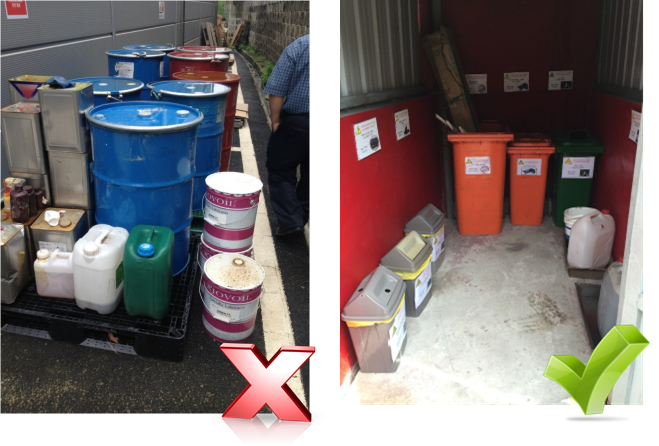 □Workers required to handle hazardous wastes are wearing the appropriate PPE.□An emergency shower and/or eyewash station is located near the location hazardous wastes are being handled.□